                                                             ПОСТАНОВЛЕНИЕ09 февраль 2015 йыл                        № 4                    09 февраля 2015 годаО присвоении адреса  жилому  домус кадастровым номером 02:04:060302:380     В связи с наведением порядка в адресном хозяйстве ПОСТАНОВЛЯЮ:жилому дому  с кадастровым номером 02:04:060302:380, находящемуся по адресу: Республика Башкортостан, Аскинский р-н, с. Старые Казанчи, ул.Центральная,15 присвоить адрес:  Республика Башкортостан, Аскинский р-н, с. Старые Казанчи, ул. Октябрьская, д.15.                                                                                                                                                                    Глава  сельского поселения:                                                                            Р.Т.Киямов                                                                                                                                                                                                                                                                                                                                                                                           Башҡортостан РеспубликаһыАсҡын районы муниципаль районының Ҡаҙансы ауыл советыауыл биләмәһеХАКИМИӘТЕ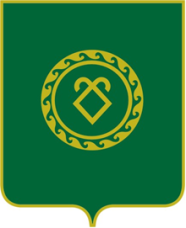 АДМИНИСТРАЦИЯсельского поселенияКазанчинский сельсоветмуниципального районаАскинский районРеспублики Башкортостан